Åpningsord v/ArildSAKSLISTE:Referent: Arne Nilsen BergeKirkerådet Albir-Villajoyosa Kirkerådet Albir-Villajoyosa Kirkerådet Albir-Villajoyosa Referat fra møte i kirkerådet i Albir-Villajoyosa nr.03/2019Referat fra møte i kirkerådet i Albir-Villajoyosa nr.03/2019Referat fra møte i kirkerådet i Albir-Villajoyosa nr.03/2019Tid: Kl. 16.30-18.00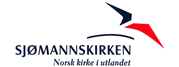 Dato:Tirsdag 23. april 2019Sted:Sjømannskirken i Albir KirkesenteretTilstede:Ikke tilstede:Arild Koch, John Haavardsholm, Merete Johannesen, Liv Edny Stausland, Arne Nilsen Berge, Jan Arild Nilsen, Liv Storeide, Arnt Jerpstad og Erik Faye LindvigTrine Færevåg, Tor Fredrik Lundvall, Maria RasmussenSak 12/2019Referater Sak 12/2019Innkalling og Referat fra KR-møte 05 03 2019.Referatet sendt Sak 12/2019Vedtak:GodkjentSak 13/2019Tilstedeværelse under ulike arrangementerSak 13/2019Informasjonsutvalget har foreslått at SK presenteres i forbindelse med ulike arrangementer i vårt nærmiljø. Utvalget har ikke full oversikt over hva dette vil medføre av utstyr og bemanning men utvalget ønsker at forslaget drøftes i KR før en går videre med saken.I den forbindelse har utvalget tatt opp spørsmålet om en nærmere samarbeid med DnkCB. Også dette spørsmålet ønsker utvalget å få en tilbakemelding om fra KR.KR leder Arild orienterer om at informasjonsutvalget ønsker at kontakten med DnkCB bedres. Sak 13/2019Vedtak:KR slutter seg til informasjonsutvalgets initiativ og ber utvalget arbeide videre med saken.Sak 14/2019Faste utvalgSak 14/2019Informasjonsutvalget foreslår Gunnar Wahl oppnevnt som medlem til utvalget.KR-medlemmene orienterer om de respektive utvalg.Økonomiutvalget: Utvalget har kontaktet frivillighetsutvalget om å opprette en vaktmestergruppe som har ansvar for å ta unna forefallende arbeid på Sjømannskirkens eiendommer. Eksempel: male, rydde, ordne.Markedsdag for støttespillere: Lørdag 29/2-20Utvalget kartlegger behovet for nye stoler i Minnekirken.Utvalget foreslår inngangspenger til alle tirsdagsarrangement, også de med åresalg. Gudstjenesteutvalget:Har hatt ett møte hvor mye av tiden gikk til å avklare om hva som er mandatet til utvalget. Utvalgets arbeid er godt i gang.Frivillighetsutvalget:Gjeninnføring av frivillighetskontrakter.Kartlegger hvilke områder innenfor frivilligheten utvalget skal satse på.Frivillighetsutvalget ønsker å avklare om de frivillige i Minnekirken skal underlegges frivillighetsutvalget eller gudstjenesteutvalget.Frivillighetsutvalget ønsker at alle frivillige skal ha grunnleggende førstehjelpskurs.Informasjonsutvalget:Hverdagsinformasjon; sørge for dryppene av informasjon om SK arbeid. Mer i sak 15.Sak 14/2019Vedtak:Gunnar Wahl oppnevnes som medlem til informasjonsutvalget.Informasjon om utvalgenes arbeid tas til orientering.Sak 15/2019Kirkebuss Sak 15/2019Informasjonsutvalget har tatt opp spørsmålet om å få opp deltakerantallet på kirkebussen. Det er innledet samarbeid med Reuma Sol. Det innebærer bl. a. at kirkebussen tar med seg gjester som skal til Albir-markedet. Det arbeides videre med å få til et bedre samarbeid med CAN. Utvalget har utarbeidet tekst til en plakat som forsøksvis settes opp på Alfaz del Sol. Tilsvarende plakat tenkes hengt opp andre steder. Arne er i gang med å lage plakaten. Den ble lagt fram i møte.Kirkerådet ønsker at tallene for kirkebussen digitaliseres og at det utarbeides statistikk.Sak 15/2019Vedtak:KR slutter seg til informasjonsutvalgets opplegg og ber utvalget følge opp saken.Sak 16/2019Orienteringssaker fra daglig lederSak 16/2019Vi har hatt en fin vår på mange måter. Ting flyter bra. Vinterassistentene rapporterer en ro over arbeidet og over å være her. Hovedstyret gav også tilbakemelding om at de opplever oss som en velfungerende stasjon.Mer krevende vår for staben med sykdom.Sjømannskirken er mer involvert i 17. mai i år enn i fjor. Gjerulf er i år leder for 17. mai-komiteen.Sommeren flyter godt dersom Trine er tilbake i sommer.Plan for høsten.Sjømannskirken lyktes ikke med å få til en utlysning av ny barne- og ungdomsarbeider i vår. Da ble løsningen å hente inn en vikar i stillingen for et helt år. HR-avdelingen sier stillingen skal lyses ut om ett år som en fast stilling.Vi arbeider med å øke konserttilbudet. Vi kan tenke oss å ha flere konserter i hagen i Sjømannskirken i Albir i tillegg til større konserter i Minnekirken.Sak 16/2019Vedtak:Tatt til orientering.Sak 17/2019EventueltSak 17/2019Jan Arild orienterer om at konsulatet legges ned når han i sommer fyller 70 år. I sitt sted vil det opprettes et generalkonsulat i Alicante. Det betyr at konsulen ikke er representert i KR fra 1. august. KR må ta stilling til om det er ønskelig å invitere ny generalkonsul til KR videre.Sak 17/2019Vedtak:Tatt til orientering.